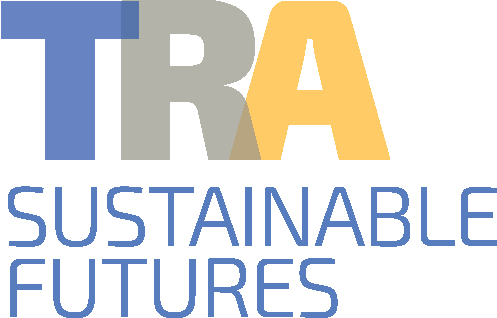 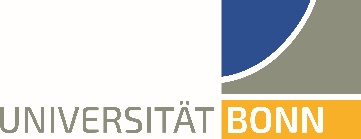 TRA 6 „Sustainable Futures“ A. Support fund application formB. Proposal concept (3 pages maximum)1) Participating researchersName, Institution2) Research question/general topicPlease describe the research question or the topic of your project/initiative. 3) InnovationPlease describe the conceptual und methodological innovation of your proposed project/initiative.  4) Inter- or transdisciplinary characterPlease describe the inter- or transdisciplinary approach of your project.5) Expected output Please specify the output that can be expected from your proposal (e.g., grants/awards, publication, workshop).6) Contribution to TRA 6 and EXU aimsPlease specify in which way your proposed idea contributes to the goals of TRA 6 and the overarching goals of the EXU.C. Budget PlanPlease specify how the money will be spent and during which calendar year(s) funding is required.Please send to: tra6@uni-bonn.de Applicant name:Working title for project:Faculty:Email:Partner2 name:Partner2 Faculty/Institution:Required amount (EUR):Spending period (month/year – month/year):Purpose:  Workshop/events  Staff  Guest researcher visit  Stipend  Travel  Other (describe below)Brief description (100 words max.): Please fill out the proposal concept for additional information.TRA 6 thematic focus (multiple options are possible):   Modeling, Foresight, and Risk Assessment Capacity   Technology & Digital World Innovations   Institutional Innovation, Behavior and System Transformations   Nutrition and Health   Development and ChangeContribution to TRA 6… …and EXU aims (max. 4 of the most important ones):   establish an internationally visible, interdisciplinary and cross-faculty research portfolio with a focus on the before mentioned thematic areas   identify and recruit excellent scientists   support/initiate collaborative research projects   open up new, future-oriented fields of research with potential for sustainable transformation and transition processesContribution to TRA 6… …and EXU aims (max. 4 of the most important ones):   Equal opportunity, diversity   internationalization   Promotion of early career researchers   Transfer/Public outreachI am aware of the TRA 6 regulations (statute)   YESRequested amountFunding periodRemark/Purpose of useXxx EuroXxx EuroXxx EuroTotal EuroTT.MM.YYYY – TT.MM.YYYY